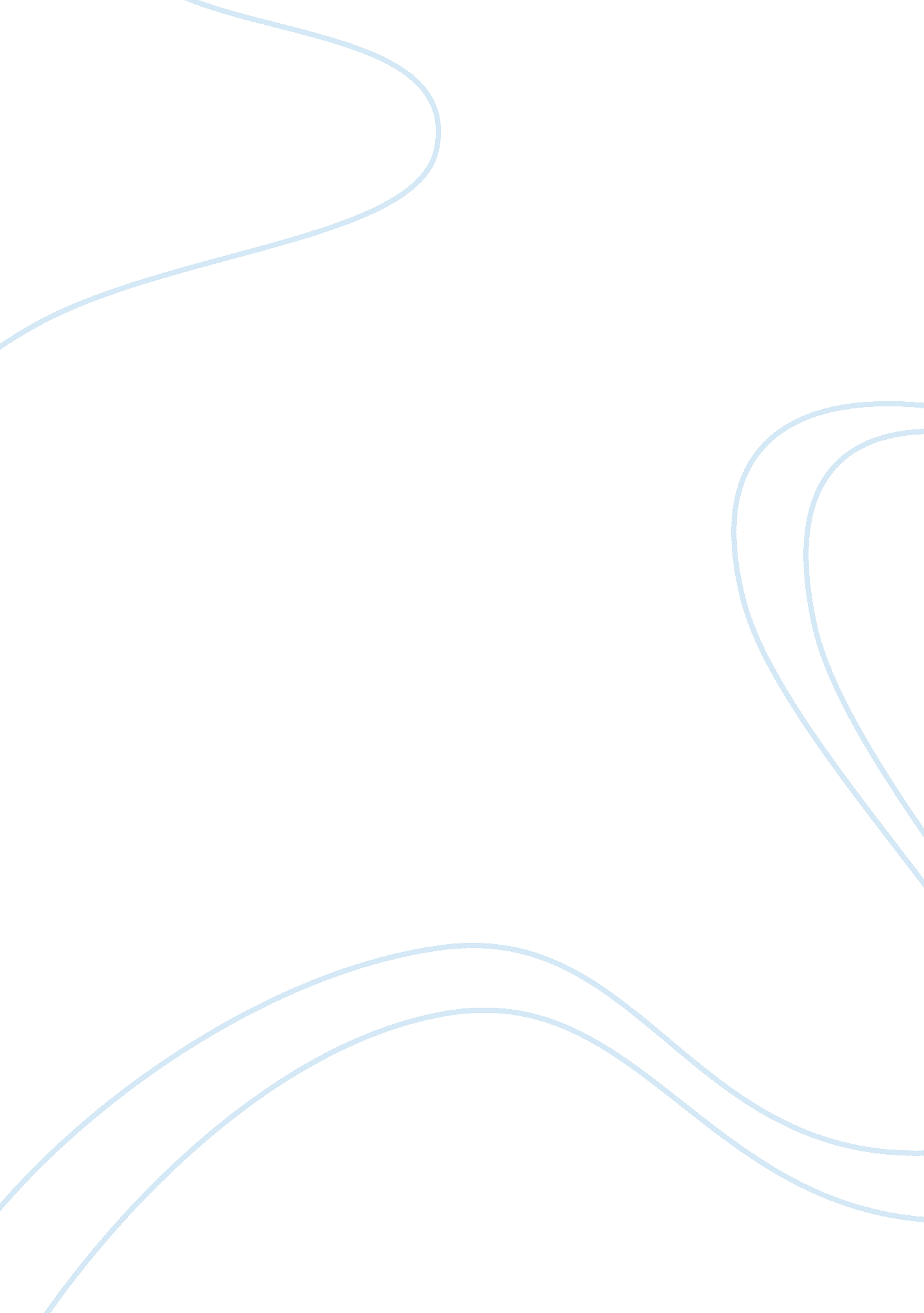 What benefits would a uwc education offer you?Profession, Teacher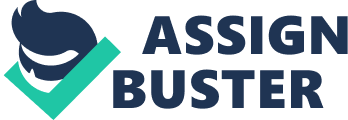 What benefits would a UWC education offer you? - UWC schools, colleges and programmes deliver a challenging and transformative education experience to a diverse cross section of students, inspiring them to create a more peaceful and sustainable future. -  Students come from about 80-90 countries, so there is plenty of diversity. - Our student intake is deliberately diverse and each of the schools and colleges draws together students from many different nations and backgrounds. Our bursaries, scholarships and fee structures aim to ensure a broad socio-economic mix within the student body that adds value to the student experience and the organisation. - UWC schools, colleges and programmes deliver a challenging and transformative education experience to a diverse cross section of students, inspiring them to create a more peaceful and sustainable future. - UWC has played a key role in developing the IB Diploma through developing and updating school-based syllabi. These are additional standard level courses which any school teaching the IB can develop and teach upon approval from the IB. Over the years, nine UWC schools and colleges have developed school-based syllabi some of which have since become mainstream IB subjects - " Being surrounded by people from all around the world inspires me." - UWC education - A UWC education is founded on seven educational principles inspired by Kurt Hahn. Though set within the context of Hahn’s original thought, it reflects experience gained from our 50 year history as well as current educational thinking. United World Colleges is a unique organisation. It is the only global educational NGO that brings students together from all over the world, selected from within their own countries, on merit and regardless of their ability to pay. These students come together at one of twelve United World Colleges (UWC) that aim to foster international understanding and peace. UWC relies on the dedication, expertise and professionalism of a large international network of committed volunteers and paid staff. Our teachers are not only excellent educators, but also passionate mentors and team leaders for a wide range of activities and initiatives. Our National Committee network, most of who are volunteers, work tirelessly to select and support students and promote UWC to future generations. A UWC education is a rigorous experience that equips students socially, academically, philosophically and morally for their journey through life. Despite outstanding academic performances, the United World Colleges are less focussed on purely teaching a curriculum to students than on educating the ‘ whole self’. Challenging and practical formal tuition, extensive community service and a variety of outdoor and cultural activities are all hallmarks of a UWC education. Embracing the many nationalities present in each College is an important feature of UWC life and it helps students to explore and develop an international appreciation. UWC Colleges reï¬‚ ect the culture of their local surroundings and approximately 30% of places available are usually allocated to students from the host country or region. Unsurprisingly, most UWC graduates seek to apply their commitment to positive social change throughout their lives. We are proud that a UWC education can and often does beneï¬�t whole communities, not just the individual who received the scholarship. 